Offertory CollectionsMay 5, 2019                   $7,906.50May 12, 2019                 $8,183.50May 19, 2019                 $5,309.00 May 26, 2019                 $6,692.00 Total                             $28,091.00Direct Deposits             $4,130.00Communication & Ed.      $496.00Catholic Missourian            $28.00  PLEASE PRAY FOR THE SICKBishop McKnight’s June prayer intention for our Local Church is: “For those with summer vacations and family gatherings; that the Sacred Heart of Jesus and the Immaculate Heart of Mary may guide and protect our families as we experience the beauty of creation, the love of family and friends, and the opportunity to renew and refresh our minds, bodies and spirits.” During the summer months, when school is not in session, daily Mass will begin at 8:00 am.  ****************Bishop McKnight has said to increase the mass stipends to $10 for each mass.  From now on the cost will be $10.  *****************Marian Family ConferenceAugust 9 & 10 at St. Joseph Cathedral/ Jefferson City, MO.***************CURSILLO NEWSThe next Columbia Area Ultreya will be Thursday June 13 at 7pm at Our Lady of Lourdes, Flanagan Hall. Terrie Foltz group will be facilitating. This is the second Thursday of June!  Please join us as we gather to share in our piety, study, and action!  For more information, contact Marcia Doll at 999-5066.FALL CURSILLO WEEKENDS SET FOR MEN AND WOMENAre you longing for more in your Catholic faith life? Are you looking for sound inspirations to carry you through on your Christian journey?  CURSILLO (pronounced Ker-SEE-yo) may be for you. It's a 3 Day Weekend of Catholic learning and faith-sharing.  Cursillo will help you find connections within yourself, with Jesus and to put your faith into action with others. Of course you probably have questions, so feel free to contact Marcia Doll at 999-5066.She will be happy to help you decide if an upcoming Cursillo will be a blessing for you!Men, your Cursillo weekend is scheduled for October 24-27. And women, your Cursillo will be held November 7-10. Both will be held in Moberly.Also feel free to check out the Diocese website athttps://diojeffcity.org/cursillo/*******************Totus Tuus

Totus Tuus starts next weekend!  Hopefully we'll hear about our team this week.For grades 7-12, Sunday -Thursday (June 9-13) 7:30 -9:30 pm at the school basement. For grades 1-6, Monday - Friday (June 10-14) 9 am- 2:30 pm at the school basement.  Please bring a sack lunch.  Registration forms are available in the back of church if needed.If any parishioners can volunteer, we still need a Monday lunch at the school and dinners on Tuesday, Thursday and Friday.  A sign-up sheet is on a table in the back of church.  If you can provide lodging for 2 people, please contact Erin at 573-489-1480.  Thank you for all your help in this event for our youth!TOTUS TUUS (latin for “totally yours”), a parish mission for youth, is coming to St Mary parish the week of June 9th. Any student going into grade 1-6 next fall is invited to participate Monday-Friday from 9:00am to 2:30pm each day for catechesis, games, Mass, songs, Reconciliation, and a chance to build a stronger relationship with Christ.  Junior High and High School teens are invited to come each evening, Sunday-Thursday from 7:30 to 9:30pm.  The whole parish is invited to a potluck on Wednesday evening to see TOTUS TUUS in action.  This program is led by a team of young adults who are on fire for our faith and want to share that faith with the whole parish!  For more information about TOTUS TUUS, please contact Erin Witte at 338-5170 or 573-489-1480.*******************St. Mary School NewsDoor Project DonationsThe door fund has grown to $16,427.   We received a donation from the D of I for the school.  Part of this went into the door fund.  The remainder will be used for supplies for next year.  Please stop by or call the office if you have any questions or want to see a preview of how the new camera system works. The door company hopes to start on the front doors after Memorial Day.  We look forward to a safe, inviting entrance to the building.  Thanks to all that have donated thus far.  We will now tackle collecting the funds to replace the other fire escape doors.   Call or stop in the office if you have any questions.  Thanks******************
Join us in running the way of love! The Benedictine Sisters of Perpetual Adoration invite single women ages 18 - 40 who are considering religious life for a Monastic Experience, July 8-12, 2019, or for a personal discernment retreat at our monastery in Clyde, Mo. It’s a chance to experience the daily rhythm of our life where you can join us in singing the divine office, attend daily Mass, spend time in personal prayer and open your heart to God's call by learning about discernment and prayer. There is no cost to attend, and more details can be found at www.benedictinesisters.org. To register, please contact Sr. Maria Victoria at (660) 944-2221 ex. 127 or e-mail vocation@benedictinesisters.org.**********************Catholic CharitiesCatholic Charities of Central and Northern Missouri, an agency of our Diocese, is working with other agencies to ensure a coordinated and integrated network of support is provided to those affected. 

As was done in response to the 2017 floods, Catholic Charities is putting in place a process to assist those who have a very fragile safety net: people without insurance, who are not homeowners, on limited income, with disabilities, or whose livelihood has been impacted by the natural disaster. If you are interested in assisting in this effort, please consider donating to Catholic Charities’ Disaster Relief Fund. Every dollar will be used for direct assistance of people affected by the flooding and tornadoes. Donations may be made at diojeffcity.org and cccnmo.org. 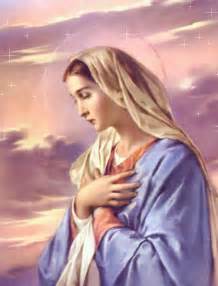     St. Mary Church421 Third StreetGlasgow, MO  65254email:glasgowcatholicchurch@yahoo.comwebsite:  www.glasgowstmary.comFacebook: St. Mary Church, Glasgow, MoMission StatementWe, the members of St Mary Parish, profess, practice, and proclaim our faith in Jesus Christ through word, sacraments, education and service.Pastor.…………………………………   Fr. Paul HartleySchool Principal …..…….……....   Mr. Kent J. Monnig Parish,Bookkeeper/Secretary……Wanda Fuemmeler                                              (Sub) Dorothy FlaspohlerSchool Office ………………...…….660-338-2258Confessions:Saturdays 3:30-5:20 p.m.Sunday  9:20  a.m. – 9:50 a.m.        Parish Office Hours: Mon, Tues, Thurs. 8 a.m. -3 p.m...660-338-2053    St. Mary Church421 Third StreetGlasgow, MO  65254email:glasgowcatholicchurch@yahoo.comwebsite:  www.glasgowstmary.comFacebook: St. Mary Church, Glasgow, MoMission StatementWe, the members of St Mary Parish, profess, practice, and proclaim our faith in Jesus Christ through word, sacraments, education and service.Pastor.…………………………………   Fr. Paul HartleySchool Principal …..…….……....   Mr. Kent J. Monnig Parish,Bookkeeper/Secretary……Wanda Fuemmeler                                              (Sub) Dorothy FlaspohlerSchool Office ………………...…….660-338-2258Confessions:Saturdays 3:30-5:20 p.m.Sunday  9:20  a.m. – 9:50 a.m.        Parish Office Hours: Mon, Tues, Thurs. 8 a.m. -3 p.m...660-338-2053    St. Mary Church421 Third StreetGlasgow, MO  65254email:glasgowcatholicchurch@yahoo.comwebsite:  www.glasgowstmary.comFacebook: St. Mary Church, Glasgow, MoMission StatementWe, the members of St Mary Parish, profess, practice, and proclaim our faith in Jesus Christ through word, sacraments, education and service.Pastor.…………………………………   Fr. Paul HartleySchool Principal …..…….……....   Mr. Kent J. Monnig Parish,Bookkeeper/Secretary……Wanda Fuemmeler                                              (Sub) Dorothy FlaspohlerSchool Office ………………...…….660-338-2258Confessions:Saturdays 3:30-5:20 p.m.Sunday  9:20  a.m. – 9:50 a.m.        Parish Office Hours: Mon, Tues, Thurs. 8 a.m. -3 p.m...660-338-2053    St. Mary Church421 Third StreetGlasgow, MO  65254email:glasgowcatholicchurch@yahoo.comwebsite:  www.glasgowstmary.comFacebook: St. Mary Church, Glasgow, MoMission StatementWe, the members of St Mary Parish, profess, practice, and proclaim our faith in Jesus Christ through word, sacraments, education and service.Pastor.…………………………………   Fr. Paul HartleySchool Principal …..…….……....   Mr. Kent J. Monnig Parish,Bookkeeper/Secretary……Wanda Fuemmeler                                              (Sub) Dorothy FlaspohlerSchool Office ………………...…….660-338-2258Confessions:Saturdays 3:30-5:20 p.m.Sunday  9:20  a.m. – 9:50 a.m.        Parish Office Hours: Mon, Tues, Thurs. 8 a.m. -3 p.m...660-338-2053    St. Mary Church421 Third StreetGlasgow, MO  65254email:glasgowcatholicchurch@yahoo.comwebsite:  www.glasgowstmary.comFacebook: St. Mary Church, Glasgow, MoMission StatementWe, the members of St Mary Parish, profess, practice, and proclaim our faith in Jesus Christ through word, sacraments, education and service.Pastor.…………………………………   Fr. Paul HartleySchool Principal …..…….……....   Mr. Kent J. Monnig Parish,Bookkeeper/Secretary……Wanda Fuemmeler                                              (Sub) Dorothy FlaspohlerSchool Office ………………...…….660-338-2258Confessions:Saturdays 3:30-5:20 p.m.Sunday  9:20  a.m. – 9:50 a.m.        Parish Office Hours: Mon, Tues, Thurs. 8 a.m. -3 p.m...660-338-2053    St. Mary Church421 Third StreetGlasgow, MO  65254email:glasgowcatholicchurch@yahoo.comwebsite:  www.glasgowstmary.comFacebook: St. Mary Church, Glasgow, MoMission StatementWe, the members of St Mary Parish, profess, practice, and proclaim our faith in Jesus Christ through word, sacraments, education and service.Pastor.…………………………………   Fr. Paul HartleySchool Principal …..…….……....   Mr. Kent J. Monnig Parish,Bookkeeper/Secretary……Wanda Fuemmeler                                              (Sub) Dorothy FlaspohlerSchool Office ………………...…….660-338-2258Confessions:Saturdays 3:30-5:20 p.m.Sunday  9:20  a.m. – 9:50 a.m.        Parish Office Hours: Mon, Tues, Thurs. 8 a.m. -3 p.m...660-338-2053St. Joseph’s (Slater) ScheduleThursday…………….Mass  8:00AMSt. Joseph’s (Slater) ScheduleThursday…………….Mass  8:00AMSt. Joseph’s (Slater) ScheduleThursday…………….Mass  8:00AMSundays  Confessions    7:15AM   Mass 8:00 AM   Sundays  Confessions    7:15AM   Mass 8:00 AM   Sundays  Confessions    7:15AM   Mass 8:00 AM   MASS SCHEDULEMASS SCHEDULEMASS SCHEDULESat. June 1Mass 5:30 pmSat. June 1Mass 5:30 pmDanny Meyer†Sun. June 2Mass 10 amSun. June 2Mass 10 amPeople of St. Mary & St. Joseph ParishesTues June 4Mass 8 am Tues June 4Mass 8 am Mason & Randy Imhoff†Wed. June 5Mass 8 am Wed. June 5Mass 8 am Clarence & Marcella Himmelberg†Thurs June 6 Thurs June 6 NO MASSFri. June 7Mass 8:00 amFri. June 7Mass 8:00 amAnna May Stallman†Sat. June 8Mass 5:30 pmSat. June 8Mass 5:30 pmRita Tebbe†Sun. June 9Mass 10 amSun. June 9Mass 10 amJoan Keogh†Sat. June8 5:30 PM – RosaryHost TeamLectorEO MinistersChoirServersSun. June 9 10:00 AM  RosaryHost TeamLectorEO MinistersChoirServersCarol WolzAndy & Lindsay Kallmeyer, Hudson Kallmeyer, & Chad FuemmelerAnna McBrideCindy CrowleyMike Crowley (Loft)Seasonal SingersBridger Ewings & Joshua KorteBonnie LittrellBridgett & Russell Bonen, Gary & Peggy FuemmelerDebbie JohnsonDavid BrucksKent Monnig (Loft)SMS ChoirIsabell Drew & Colton Boss       Ella Marie Wilson    Cindy Wilson Hall                 Buzz & Dena     Fitzgerald                           Dorothy Hubbard    Evelyn Brucks             All Military personnel    And their families             Nursing Home     Residents      Nina Bell Schafer   Suzanne Freese    Catherine Schaefer   David F. Monnig   Dr. W.G. Marshall   Randy McMillan   Sister Jania Keogh   Kim Sayler   Marian Sellmeyer   Billy Sickman   Nellana DeGraff   Sophia Friedrich   Wendy Sunderland   Dorothy ColvinJason MonnigRon FuemmelerPatty JarrettBernie KorteByron StalloLayla Johnson Sam AudsleyAll Shut InsTony MonnigGreg LarmBill WeberJohn MurphyChad SandersSheila & Herb SellmeyerMary McCoyMary Kay NollBen MullanixGwen BrandEmmett Schroeder SappVera FuemmelerBarry FuemmelerRuth Westhues